Notes: Periodic TablePeriodic TableA ______________________________________________used in Science to organize the elements according to their ___________________________________________________ ____________________Group or FamilyAll the elements in a ____________________________________________on the periodic table are said to be in the __________________________________________.All elements in the same group/family have ____________________________________ _____________________________________This is because they have the same number of ____________________________You will see that on the Periodic Table they are ______________________ (IA, IIA, IIB, etc)Each group/family also has a __________________Period (orbits, energy levels, energy shells)All the elements in a ______________________on the periodic table are said to be in the ____________________________________________All elements in the same period have the same number of ______________________ ______________________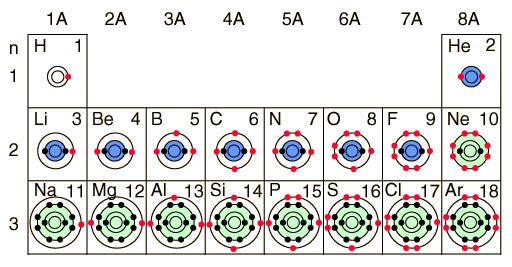 StaircaseYou’ll also notice that there is a staircase along part of the Periodic TableThis staircase divides the _______________________________________________Most elements _________________________________________________Properties of Metals, Non-Metals and MetalloidsGroup Names & Characteristics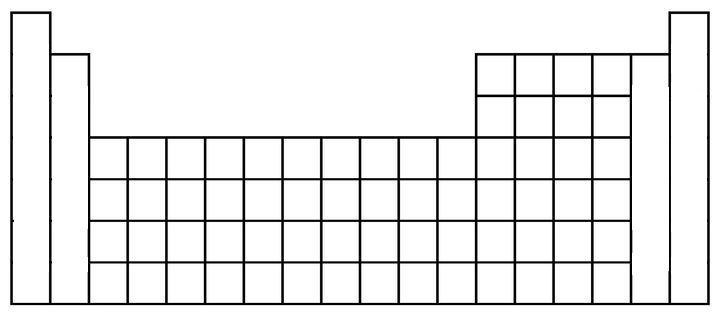 Alkali metals______________________on the left (does not include ______________________ ← remember, not a metal)The ____________________________________________Because each element only has ___________________________________________Obviously, have all the properties of metalsAlkaline earth metals_________________________from the left (starts with Beryllium)________________________________but not as much as alkali metalsAgain, have all the properties of metalsTransition metalsAll the metals in the ______________________ chunk of the Periodic TableYou’re not responsible for them! Groups 3A, 4A, 5A and 6AJust named after the first element in the groupEx: Boron family, Carbon family, etcHalogens______________________ (begins with Fluorine)Have all the characteristics of ______________________If you __________________________________________________, you’ll get a ______________________Halogen + metal = saltUsed as ____________________________________________Kills bacteria, fungi, etcNoble or Inert GasesProduce a ____________________________when ______________________  is passed through themThink neon signs________________________________________________________________________________________This means that these elements are ______________________→ they __________________________________________with any other substanceWill __________form compoundsPractice QuestionsFill in the table below:Four elements from the periodic table are described below:Element 1: This element from Period 2 has two more electrons than heliumElement 2: This soft metal from Period 3 has one valence electron.Element 3: This element from Period 4 is found in bones and teethElement 4: This element from Period 3 has some of the properties of metals and  	 non—metalsWhich of these elements belong to the same group or chemical family?1 and 21 and 32 and 43 and 4More Atomic RepresentationsWhat is the Rutherford-Bohr model for Argon?# protons:# electrons:As you can imagine, drawing out all the orbitals and all the electrons for some elements could be very tiringImagine doing it for Oganesson (Og)… DON’T DRAW IT!Lewis Dot DiagramsWhen talking about ____________________________________________, the only electrons we’re really interested in are the __________________________________  (the ones on the last shell)Along comes Gilbert N. Lewis (1916) and develops a _____________________________ ____________________________________________________ (especially for showing how different elements bond to form compounds!)And it looks something like this…__________are used to show the number of ______________________________ ______________an element hasThis means that all the elements in the _________________________________ have the __________________________________________________________These dots are arranged in the 4 compass points (______________________)Again, you _________________________________________________________ _________________________________________________________!The following are INCORRECT examples:PracticeDraw the Lewis Diagram for:Octet RuleRemember the Noble/Inert gases? What was special about them?Their ____________________________________________; we call this having a ____________________________________________Or ____________________________________________This means that they are ____________________________________________; they don’t form bonds with other atomsThey are ______________________ just as they areAll the other elements, though, ______________________________________________ outer shellsSo they are __________These elements are so unhappy that they ______________________________________ __________________________Which is why (other than the noble gases) there are _______________________ _____________________________________________________; they are always found in a ______________________!How do they become “happy”?_________________________________________________________________________________________________________ExampleWhat would need to happen for Sulfur to have a full octet?What would happen to the charge on the Sulfur atom?What would need to happen for Sodium to have a full octet?What would happen to the charge on the Sodium atom?Octet RuleWhen an atom ____________________________________________ in order to obtain a ______________________________it becomes ______________________ (either ____________________________________________)An atom with a charge is called an ______________This process is also what allows for _______________to be formed between atoms! (But we’ll discuss that later)Keep in mind that ion formation (the ______________________received) is dependent on the __________________________________________________________________So all the elements in the ___________________________________________ will _____________________________________________________________They will obtain the __________________________________________PracticeDuring ionization, an atom can become a positive ion. How does an atom become positively charged?A) it gains one or more electronsB) it loses one or more electronsC) it gains one or more protonsD) it loses one or more protonsWhich atom is correctly represented using Lewis notation?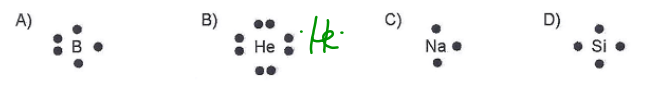 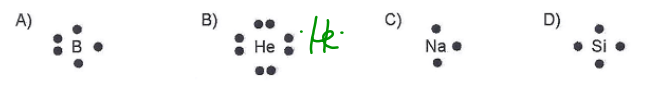 Valence electrons: the number of electrons in the _________________________________ ________________________________HydrogenYou’ll notice that hydrogen is labelled as a non-metal even though it is placed on the side with the metals; this is because it does not exhibit most of the characteristics required to be a metal (we’ll discuss these shortly)But sometimes it does act like a metal…For our purposes, it is a ______________________!MetalsNon-MetalsMetalloidsElementNumber of Valence ElectronsChemical Family NameBrCaNaHeExamples:CalciumCarbonChlorine